Part B: Collections of Information Employing Statistical MethodsOMB No. 1905-0092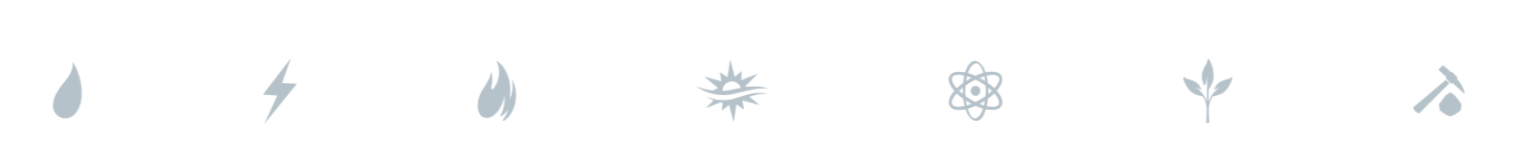 B.1. Respondent UniverseThe survey universe for the 2020 RECS will be the population of all housing units occupied as a primary residence in the 50 states and the District of Columbia. The definition of an occupied housing unit is the same as that used by the U.S. Census Bureau, which excludes housing such as military barracks, college dormitories, nursing homes, and prisons, as well as vacant and seasonal homes.An address-based frame for the 2020 RECS was created from the U.S. Postal Service’s Computerized Delivery Sequence (CDS) file of residential addresses that receive mail. A sample of housing units for the Household Survey was drawn from this frame file. The sample selection is described in section B.2. The list of energy suppliers that will complete the Energy Supplier Survey forms is obtained directly from the suppliers that are identified by respondents in their responses to the Household Survey. B.2. Statistical Methods2020 RECS Survey Design Precision RequirementsThe 2020 Residential Energy Consumption Survey (RECS) sample design is optimized to meet precision requirements for key household energy consumption metrics, including total average energy consumption and average consumption for individual fuels used in the residential sector. The precision requirements are based on relative standard errors (RSEs), which are the estimated standard errors of the means divided by the mean estimates, expressed as a percentage. Table 1 displays the precision requirements, by geographic domain, for the 2020 RECS sample design. EIA set a target of 18,000 completed interviews. This target threshold is sufficient to meet the precision requirements at the various geographic levels listed in Table 1, and provides reasonable precision for other key metrics. As noted in Supporting Statement Part A, an additional 2,000 completes (for a total of 20,000 completes) may be needed to account for lower than expected response or coverage issues for certain subpopulation groups in the sample.   Housing Unit FrameThe 2020 RECS uses an address-based sampling frame that starts with a vendor address list derived from the U.S. Postal Service’s Computerized Delivery Sequence (CDS) file. The frame includes all mailable residential addresses in the 50 states and DC, with the exception of a small proportion of addresses that are non-active (No-Stat) addresses, and PO Box addresses that correspond to households that also have a street address for mail delivery. Other Way to Get Mail (OWGM) and Drop Point AddressesDuring the development of the 2020 RECS sampling frame, special attention was given to the households that only get mail via PO Box, known as “Only Way to Get Mail” (OWGM), and households receiving their mail at drop points. While each of these phenomena represent approximately 1% of the households nationally, they are not equally distributed across states. A minority of the states have a significant share, possibly impacting population coverage within these states. Given the 2020 RECS objective of producing estimates for all states, it was necessary to include all OWGM addresses and most drop point addresses in the housing unit frame. For OWGM addresses, we will mail an invitation to the PO Box, but attempt to collect the physical address for responding households via a special question on the Household Survey form. Having a physical address for OWGM households will allow us to better link critical weather station data to household respondent data and to include these households in the Energy Supplier Survey data collection.Drop points are single -mail receptacles shared by multiple housing units and there is a variable on the CDS file that indicates which postal service addresses are drop points. Drop points are found primarily in multifamily buildings with only 2 to 4 units, and only these units are included in the 2020 RECS frame. Drop points with 5 or more units are a small percentage of the overall drop points, and are likely to be institutional units that are out of scope for RECS. For these reasons, drop points with 5 or more units are excluded from the 2020 RECS frame. Drop points create operational problems such that specific households cannot be targeted for mailing reminders and incentive payments. To eliminate the need for a special data collection protocol for sampled drop point housing units, EIA and its contractor substituted any selected drop point address with a non-drop point statistical (in most cases physical) neighbor. This method was chosen because most drop points are similar in building structure to their non-drop point neighbors. Under this substitution approach, if a drop point unit was selected, a substitute unit in a non-drop point multi-unit building with the same number of units will be contacted instead. Determining expected completed interviewsThe 2020 RECS uses a stratified sample by geographic area. The initial target of 18,000 completed interviews was allocated to the 50 states and DC using a “bottom up” statistical approach. First, we calculated the necessary number of completed interviews in each state to meet the state-level RSE requirement for total average energy consumption. Next, the process was repeated to determine the necessary number of completed interviews to meet the RSE requirement in each Census division, which was then allocated optimally to the states within each division. The same process was repeated to determine the necessary number of completed interviews to meet the regional and national RSE requirements. After the total average energy consumption requirements were met, sample sizes at the state level were checked for sufficiency to meet RSE requirements for those of average electricity and natural gas consumption. Of the two, meeting the natural gas precision requirements generally required a larger sample size because not all homes use natural gas and its use varies greatly by region. Therefore, the assumption was that the requirements for electricity should be met after satisfying the natural gas requirements. For natural gas, the first step was to take into account the proportion of housing units in each state that use natural gas based on prior RECS data. If the divisional, regional, and national requirements for natural gas were not met by the number of completed interviews necessary to meet the total average energy consumption requirements, the sample allocation was increased using the same process as done for the total average energy consumption requirements. The general formula used for sample size determination at each geographical level is: Where UWE is the unequal weighting effect to account for nonresponse weighting, a UWE of 1.05 was assumed in the calculation;  is the variance estimate of an energy consumption value;  is the mean of an energy consumption value; and RSE is a precision requirement. Because the mean and variance estimates are different at each geographical level, the estimation approach for each fuel started with the state-level estimated means and variances from the combined data of 2009 RECS and the 2015 RECS. As these prior RECS studies were not designed to produce state-level estimates for all states, the sample sizes for the mean and variance estimation were pooled from 2009 RECS and 2015 RECS. For the variance estimation, if the pooled respondent sample size was at least 30, the pooled direct estimates were used. But if the pooled respondent sample size was less than 30, then the average of two different Empirical Bayes (EB) model estimates were used. Domain-level estimates were used in the EB models, because it was assumed that these estimates were more stable than the state-level estimates when sample size was small. A domain was defined as a group of congruent states in the 2009 RECS. The general EB model for the variance and mean estimators are the following: Mean estimator:  Variance estimator:  Where S is denoted as state, M is denoted as domain, and αs is defined by:    or   , with n being the sample size of a state,  being the weighted square error of consumption between the states in a domain, and  being the weighted square error of consumption for the samples within states. Of the two EB models, one estimate for was based on sample size, and the other estimate for  was based on consumption. The final EB estimate is the average of the two EB estimates. Of the 50 states and DC, only 7 states used the EB model for estimation. After the effective minimum sample size was determined to meet all national, regional, divisional, and state-level RSE requirements, the remaining sample needed to meet the overall target of 18,000 completed interviews was allocated to states in proportion to their number of occupied housing units, based on 2017 American Community Survey (ACS) estimates. The additional sample allocation is required to achieve residential demand estimation objectives for the 2020 RECS beyond the explicit precision requirements stated in Table 2 above. For example, estimation for key energy-use metrics by housing type within states is achievable with sufficient sample sizes for single-family and multi-family units. Expected RSEs were analyzed for these subpopulations during the sample allocation phase and the design team considered these subpopulations during the implicit stratification phase described below.Determining the starting sample sizeTo achieve the target number of 18,000 completed interviews, a significantly larger starting sample size is needed to account for ineligibility and nonresponse. The necessary size for the starting sample was determined by dividing the number of completed interviews by the yield rate. The yield rate equals the original sample size minus the respondents who are out of scope. Based on the 2015 RECS and RECS National Pilot results, the expected yield rate for the 2020 RECS is about 37% nationally. However, it is assumed that the yield rates will differ somewhat across states. The state-level yield rates were estimated using either direct estimates from the 2015 RECS and the RECS National Pilot, or a regression model using Census Block Group (CBG) level estimates from the two surveys and the Census CBG-level ROAM (Response Outreach Area Mapper) data. Table 2 displays the expected completed interviews determined by the methodology above, and the starting samples for the 50 states and DC. The 2020 RECS will use a starting sample size of 48,649 housing units to yield 18,000 completed interviews.Table 2. Expected completed interviews and starting samples for 50 states and DCStratification StrategyThe frame will be stratified by state. Within each state, the frame will be sorted prior to systematic selection to provide an implicit stratification. The use of implicit stratification in combination with systematic selection ensures the selected sample is representative of the frame distribution for the variables used for sorting. In other words, the implicit stratification helps protect against a poorly representative sample by chance. The frame will be sorted by the following variables listed generally from highest to lowest:Climate zone as defined at the county level by the International Energy Conservation Code Multi-family dwelling unit indicator defined at the address level on the CDSRural-Urban Commuting Area code defined at the Census tract level by the US Department of AgricultureZIP codeCarrier Route on the CDSWalk Sequence (mail delivery sort order within carrier route)ZIP+4 (for addresses that do not have a walk sequence; otherwise this does nothing)Sample SelectionAs discussed in Supporting Statement Part A, there will be three phases of data collection for the 2020 RECS Household Survey. Phase 1 will consist of 20% of the starting sample and Phase 2 will consist of the remaining 80% of the starting sample. The Phase 1 and Phase 2 starting sample will be selected simultaneously prior to the start of Phase 1 data collection using Chromy’s minimum replacement technique. This is a systematic selection technique that selects sample units from successively ordered zones created on a sorted sampling frame. Phase 3 is planned as a risk mitigation strategy, in case EIA does not meet the targeted 18,000 completed interviews or precision targets after Phase 1 and Phase 2. Additional sample will be released in Phase 3 based on the preliminary results from Phase 1 and Phase 2. Up to 2,000 completed interviews (for a total of up to 20,000 completed interviews) are planned for this phase, if necessary. Weighting and Estimation ProceduresEach completed interview will be assigned a final weight. The sum of the weights for all completed interviews will equal the number of occupied, primary housing units from the 2020 American Community Survey (ACS). The weight for a particular case is equivalent to the number of occupied primary housing units that interviewed household represents. The weighted 2020 RECS survey data will be used to produce a wide range of population estimates, such as total household energy consumption, average energy expenditures, percent of housing units with dishwashers, and so forth.For each interviewed housing unit, the final weight will reflect the probability of selection for that housing unit and additional adjustments to correct for potential biases arising from the failure to contact all sample housing units and the failure to list all housing units in the sample area. Initially, each sample observation will be assigned a base weight that equals the inverse of the probability of selection for the housing unit.  The base weights will be adjusted for ineligible and non-responding households. In addition, the weights will be adjusted to match ACS estimates for specific items such as the number of occupied housing units in each state. B.3. Maximizing Response RatesThe 2020 RECS will utilize robust contact, data collection, statistical analysis, and risk mitigation strategies to maximize the response rate and produce representative samples of key household energy subpopulations. Maximizing Unit Response and Coverage in the Household SurveyContact Strategy and ProtocolThe 2020 RECS Household Survey data collection relies on self-administered Web and paper modes, and a contact protocol known as “Choice+”. The Choice+ protocol offers households a choice of responding by Web or paper questionnaire. Household respondents are offered a higher monetary incentive to respond by Web to encourage data collection via the Internet. The overall contact protocol calls for up to six mailings to sampled households over approximately seven weeks, including three postcards and three invitation letters (which also include the paper questionnaire). All contact materials include the same text in both English and Spanish. The Web questionnaire will be available in both English and Spanish, with the URLs for both versions included in all mailings. The paper questionnaire will be available in both English and Spanish, but households will need to call the RECS helpline to request the Spanish paper questionnaire. The RECS helpline will also be available throughout the data collection period for respondents to call with any questions or concerns.Responsive DesignThe 2020 RECS Household Survey will use a responsive design with three phases of data collection. Phase 1, which will consist of 20% of the starting sample, will include two experiments related to contact materials and incentives. These experiments will test whether alternative strategies can increase response rates and/or improve coverage. Phase 1 will also allow for a full end-to-end test of the data collection, monitoring, and data management processes to ensure they are performing as expected prior to releasing the majority of the sample in Phase 2. After Phase 1 is completed, EIA will analyze the results of the experiments and apply the optimal strategy to all of the Phase 2 sample. The optional Phase 3 reserve sample will be deployed as a risk mitigation strategy in case the overall target of 18,000 completed interviews, or the precision targets, are not met after Phase 1 and Phase 2 data collection. This phase can address any shortfalls in the areas that have lower-than-expected yield rates.  Two experiments in Phase 1 will test the design of postcards used as part of the contact protocol and different incentive levels. For the postcard experiment, half of the Phase 1 sample will receive colorful postcards with graphics, similar to those used for the RECS National Pilot test in 2015. The other half of the Phase 1 sample will receive more official-looking postcards solely in black-and-white. For the incentive experiment, half of the Phase 1 sample will be promised an additional $10 for completing the questionnaire via the web mode. During Household Survey data collection, a robust dashboard of metrics will be used to monitor the data collection outcomes and data quality in real time. A variety of key metrics will be tracked, including comparisons with the frame and/or other external benchmarks such as those from the ACS to ensure data adequacy and sample representativeness to the population. Item Nonresponse Item non-response occurs when respondents do not know the answer or refuse to answer a question, therefore, no data is provided to a request.  Item nonresponse has been generally low for prior RECS Household Survey data collections as well as the self-administered RECS National Pilot. For the 2020 RECS Household Survey, item non-response will be corrected using the hot-deck imputation method, which will preserve the distribution of the outcome variables and variance structure in the data.  Hot-deck imputation uses the non-missing values of a variable as donors to impute a missing item. It requires sorting the file of households by variables related to the missing item, and then imputes the missing item with the value of a household donor selected from a pool of households having the same values within an imputation class. The procedure will be done using the Cyclical Tree-Based Hot Deck (CTBHD) imputation system. The CTBHD implements classification or regression tree analysis to select variables for construction of imputation classes and uses weighted sequential hot deck (Cox, 1980) to select donors within imputation class. Under CTBHD, variables with missing values are imputed sequentially, which accounts for questionnaire skip patterns caused by the relationship between a gate question and subsequent follow-up questions. In addition, the CTBHD implements a cycling process which can help stabilize imputed values.Nonresponse Bias AnalysisAfter Phase 1 and Phase 2 data collections are completed, EIA will assess whether characteristics of survey non-respondents differ from respondents to the 2020 RECS. EIA will compare respondent data with external benchmark data of other federal surveys, data from prior RECS studies, and analyze response using a Nonresponse Follow-up (NRFU) questionnaire. (If needed, the NRFU questionnaire will be submitted separately under EIA’s generic clearance.) The NRFU questionnaire will be significantly shorter than the primary 2020 RECS questionnaire, collecting a limited set of key items such as housing unit type, main heating fuel, and number of household members. The responses from the NRFU respondents and 2020 RECS respondents will be compared to check for any meaningful differences between the two groups. EIA will compare the distributions of a few key 2020 RECS estimates to those of the ACS, the American Housing Survey (AHS), and the 2015 RECS. Before unit non-response adjustments and final post-stratification adjustments are done, the estimates will be compared for a net estimate of bias at the lowest level of aggregation possible. Minimally, we will compare the type of occupied housing units, main space heating fuel, age of home, and household income data from 2020 RECS respondents with the ACS and AHS, and also be able to compare a more robust set of variables from the 2020 and 2015 RECS studies.In addition, during data collection, a real-time dashboard accessible by all project staff will be used to continuously monitor nonresponse bias for some key variables. Energy Supplier SurveyEnergy billing data for household respondents will be requested from the utilities and other energy suppliers identified on Household Survey questionnaires. EIA uses its mandatory data collection authority to collect information from the energy suppliers on Forms EIA-457D, E, F, and G.  This collection of energy billing data is part as the Energy Supplier Surveys (ESS) of the RECS collection. The 2020 RECS ESS will occur after all phases of the household data collection are complete and employ similar methods for contacting energy suppliers as were used in the 2015 RECS ESS. These strategies include utilizing existing EIA contact information (e.g., 2018 CBECS ESS, 2015 RECS ESS, EIA electricity and natural gas supply surveys), advanced notification to suppliers to alert them of the data collection, and identifying key respondents within their organizations.  All suppliers will then receive an official data request. This request will include instructions on accessing the survey website and submitting data, and inform suppliers of the mandatory requirement for this phase of the RECS. Nonresponse follow-up procedures will include reminder phone calls and letters, as well as late notice phone calls and letters from contractor staff and EIA.  The estimated number of respondents for the ESS is shown in Supporting Statement Part A.   B.4. Test Procedures and Form ConsultationsAs part of determining the 2020 RECS questionnaire content, EIA consulted with stakeholders, reviewed lessons learned from prior rounds, and conducted pretesting activities. In general, changes to the questionnaire content from the 2015 RECS focused on: adding questions to reflect current household energy-related technologies, behaviors, and emerging topics,revising questions to improve response quality, andremoving questions that were outdated or had not performed well in prior rounds.Under EIA-882T: Generic Clearance of Questionnaire Testing, Evaluating, and Research, OMB 1905-0186 (Expiration 4/30/2022), EIA’s survey contractor conducted cognitive interviews and online pretesting for the 2020 RECS Household Survey. This pretesting took place across two rounds during February and March 2020. In total, 30 in-person cognitive interviews and 720 online pretests were completed. The focus of this pretesting effort was on potential new and revised questions. A variety of topical areas were covered in the pretests, including square footage, cooking appliances, heating and cooling equipment, TVs and computers, and lighting. After the pretesting was completed, EIA’s survey contractor provided a comprehensive report of the results, including recommendations about specific questions. EIA finalized the 2020 RECS household questionnaire content based on these recommendations.B.5. Statistical ConsultationsThe principal EIA official directing the RECS sample design is Katie Lewis, who can be reached at (202) 586-5138 or by email at Katie.Lewis@eia.gov. The principal EIA official directing the 2020 RECS is James (Chip) Berry, who can be reached at (202) 586-5543 or by e-mail at james.berry@eia.gov.Table 1. Relative Standard Error (RSE) Precision Requirements Table 1. Relative Standard Error (RSE) Precision Requirements Table 1. Relative Standard Error (RSE) Precision Requirements GeographyAverage Household Consumption Outcome VariableRSE of MeanTotal United StatesTotal energy consumption1%Electricity consumption1%Natural gas consumption1%Fuel oil consumption3%4 Census RegionsTotal energy consumption2%Electricity consumption2%Natural gas consumption2%Northeast Census RegionFuel oil consumption4%10 Divisions Total energy consumption3%Electricity consumption3%Natural gas consumption3%50 States and DCTotal energy consumption4%StateMinimumExpected Completed InterviewsProportionally Added to the MinimumFinal Expected Completed InterviewsExpected yield ratesStarting Sample SizeAK1951621138.4%549AL15411426837.7%712AR1727124337.9%642AZ34815850635.5%1424CA367805117235.5%3299CO18913232135.6%901CT2318431537.5%841DC1771719432.3%600DE982212037.0%324FL20047667638.3%1763GA19823243033.5%1284HI2472827537.7%730IA1717824949.7%501ID1953923439.9%587IL20729850534.5%1465IN19715835537.9%938KS1137018339.7%461KY32310743039.7%1083LA12710723436.0%650MA39216155337.8%1465MD18413732136.8%873ME1633319638.6%507MI12324336644.0%832MN19613433048.1%685MO18214833042.1%783MS1206818836.5%515MT1422616840.3%417NC19924544432.8%1353ND2722029239.8%734NE1304717740.2%440NH1463317939.8%450NJ27619947531.0%1534NM1344818233.9%537NV1756824335.4%686NY54545299731.3%3190OH11628940539.6%1023OK1479123839.5%602OR2109930944.4%697PA32731063735.6%1788RI1772520237.3%542SC15811827633.3%829SD1462116740.8%410TN34916050941.4%1228TX438595103333.4%3094UT1336019344.0%439VA23219342536.1%1177VT2011621739.0%556WA22917640540.8%993WI17514532042.5%753WV1264417040.0%425WY1191413339.3%338Total10,5717,43018,00148,649